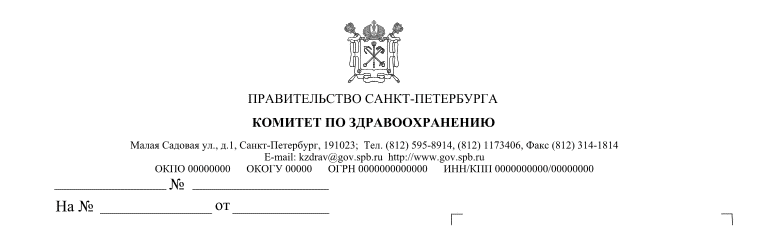 ПРАВИТЕЛЬСТВО САНКТ-ПЕТЕРБУРГАКОМИТЕТ ПО ЗДРАВООХРАНЕНИЮР А С П О Р Я Ж Е Н И Е«____»_____________                                                                                                №________Об утверждении плана мероприятий («дорожной карты») 
по своевременному достижению в 2022 году результатов 
предоставления иных межбюджетных трансфертов 
по отдельным федеральным проектамВ целях обеспечения своевременного достижения в 2022 году результатов предоставления субсидии  из федерального бюджета бюджету Санкт-Петербурга, предусмотренной Соглашением о предоставлении в 2022 году  субсидии из федерального бюджета бюджету города   федерального значения  Санкт-Петербурга на оснащение медицинскими изделиями медицинских организаций,  осуществляющих медицинскую реабилитацию, от 03.06.2022 № 056-09-2022-832: 1. Утвердить Дорожную карту реализации  в 2022 году мероприятий по достижению результата   «Оснащены (дооснащены и (или) переоснащены) медицинскими изделиями региональные медицинские организации, имеющие в своей структуре подразделения, оказывающие медицинскую помощь по медицинской реабилитации  в соответствии с Порядками организации медицинской реабилитации взрослых и детей в субъектах Российской Федерации» федерального проекта «Оптимальная для восстановления здоровья медицинская реабилитация» (далее - Дорожная карта  Медицинская реабилитация). 2. Контроль за выполнением распоряжения возложить на заместителя председателя Комитета по здравоохранению Терешина А.Е.Председатель Комитета по здравоохранению		                                                                            Д.Г. ЛисовецПРИЛОЖЕНИЕ к распоряжениюКомитета по здравоохранению от ______________ № ______________Дорожная карта реализации  в 2022 году мероприятий по достижению результата   «Оснащены (дооснащены и (или) переоснащены) медицинскими изделиями региональные медицинские организации, имеющие в своей структуре подразделения, оказывающие медицинскую помощь по медицинской реабилитации  в соответствии с Порядками организации медицинской реабилитации взрослых и детей в субъектах Российской Федерации» федерального проекта «Оптимальная для восстановления здоровья медицинская реабилитация»Наименование субъекта Российской Федерации: Санкт-Петербург.Наименование регионального проекта: Оптимальная для восстановления здоровья  медицинская реабилитацияДата и номер Соглашения о предоставлении иного межбюджетного трансферта: 03.06.2022 № 056-09-2022-832--------------------------------<*> Соглашение о предоставлении в 2022 году  субсидии из федерального бюджета бюджету города   федерального значения  
Санкт-Петербурга на оснащение медицинскими изделиями медицинских организаций,  осуществляющих медицинскую реабилитацию, 
от 03.06.2022 № 056-09-2022-832.N п/пМедицинские изделия Заключены контракты на поставку медицинских изделий согласно приложению N 5 к Соглашению <*> по состоянию на 31.07.2022Заключены контракты на поставку медицинских изделий согласно приложению N 5 к Соглашению <*> по состоянию на 31.07.2022Заключены контракты на разработку проектно-сметной документации на ремонт помещенийЗаключены контракты на поставку медицинских изделий согласно приложению N 5 к Соглашению <*> по состоянию на 31.08.2022Заключены контракты на поставку медицинских изделий согласно приложению N 5 к Соглашению <*> с учетом экономии по состоянию на 30.09.2022Заключены контракты на поставку медицинских изделий согласно приложению N 5 к Соглашению <*> с учетом экономии по состоянию на 30.09.2022Поставлено 100% медицинских изделийВведено в эксплуатацию 100% медицинских изделиймесяцпроцент от планового количествамесяцпроцент от планового количествапроцент от планового количествамесяцмесяц123456789101Медицинские изделия в соответствии с приказом от 31.07.2020 № 788нАвгуст70%Сентябрь100%Октябрь100%ДекабрьДекабрь2Медицинские изделия в соответствии с приказом от 23.10.2019 № 8788нАвгуст70%Сентябрь100%октябрь100%ДекабрьДекабрь